In hierdie hoofstuk gaan ons kyk na hoe Impressionisme ander kunsvorms beinvloed het. Pat: Gaan google George Seurat hy het nogals ‘n sad lewe gehad. Gaan aan met jou pat. Google wat is conceptual art. Kyk na kunstenaars soos Marcel Duchamp se urinal en Hans Haacke, 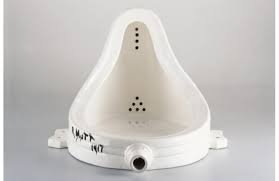 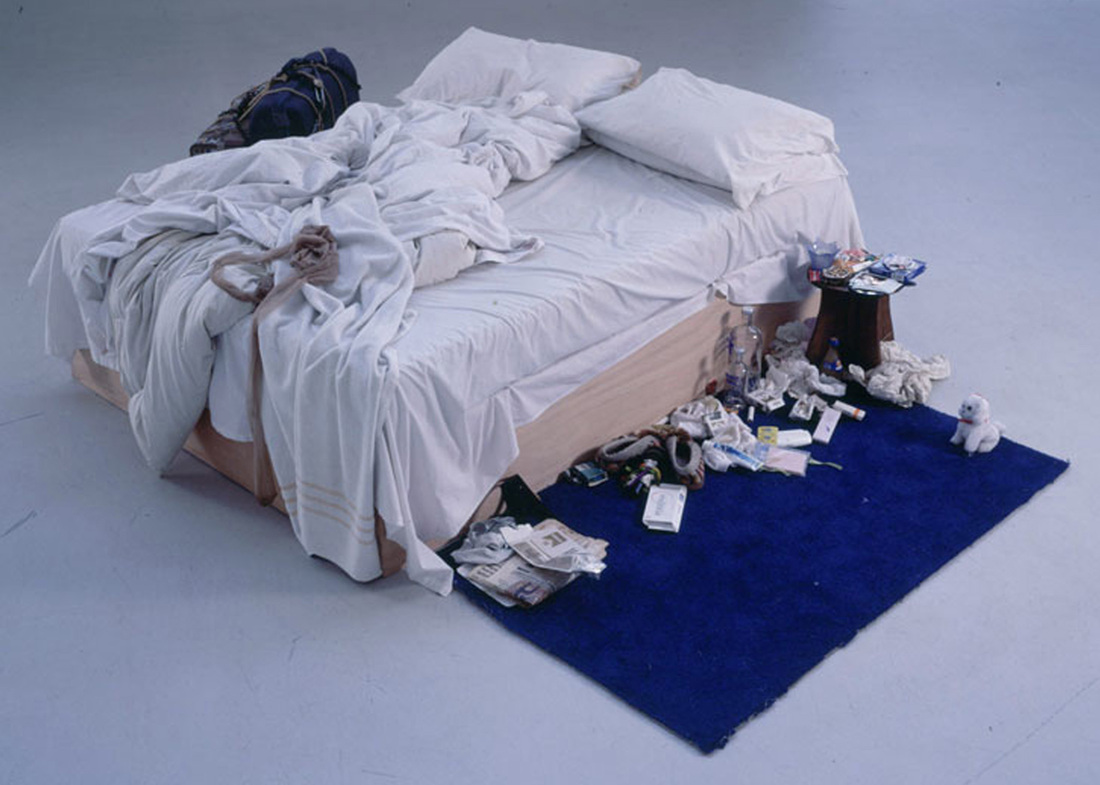 Gaan lees die page: https://aestheicsinart.weebly.com/ugliness-in-conceptual-art.htmlInternet is volantwoorde gaan LEES net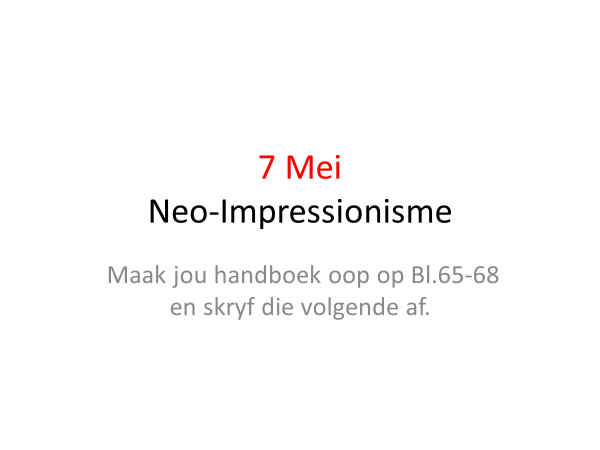 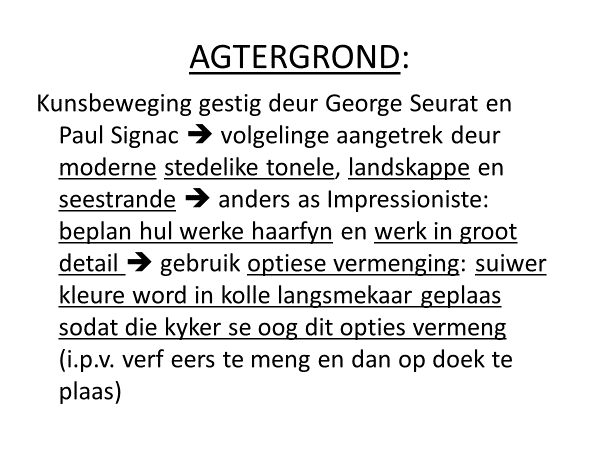 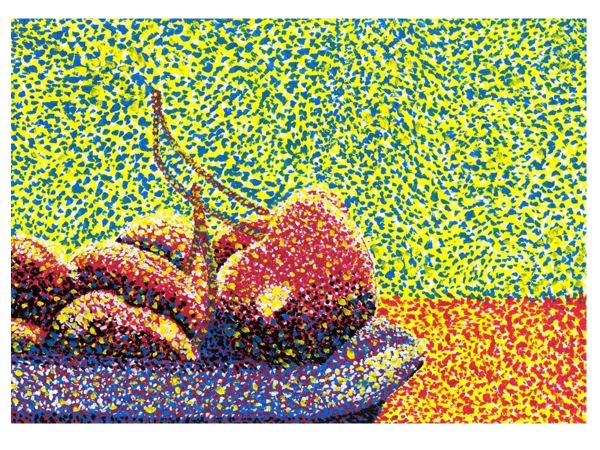 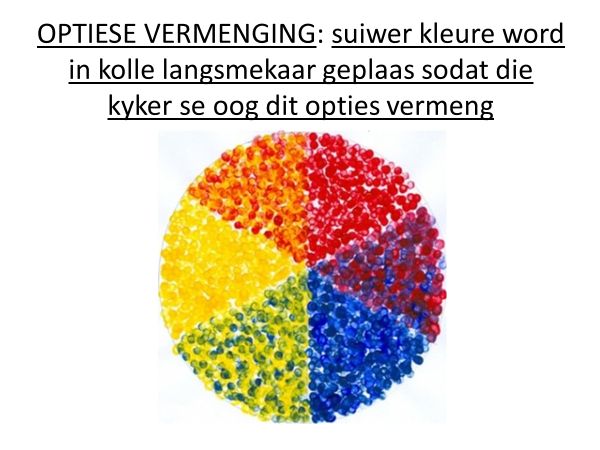 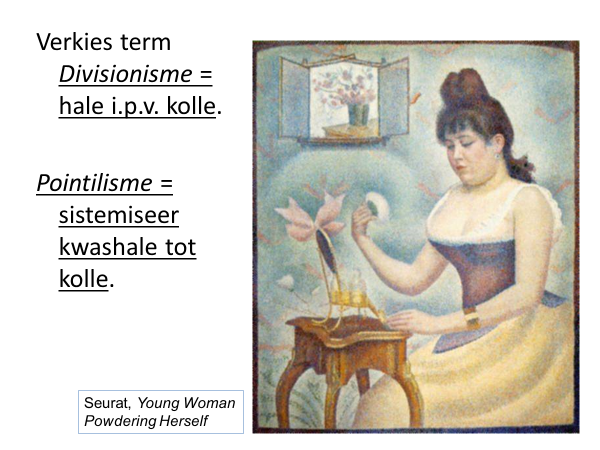 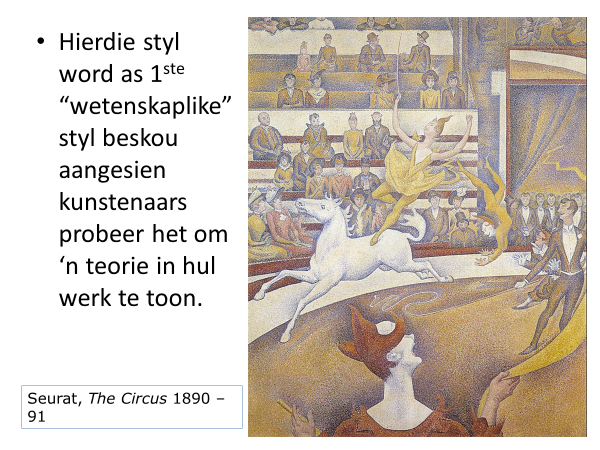 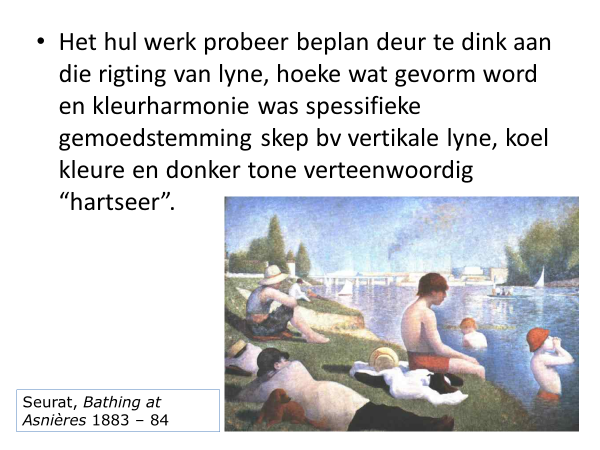 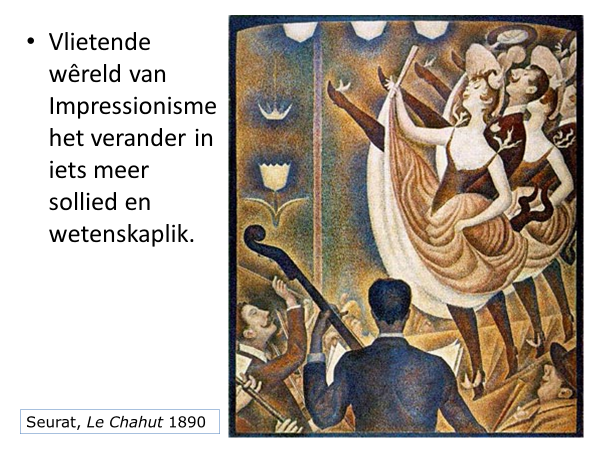 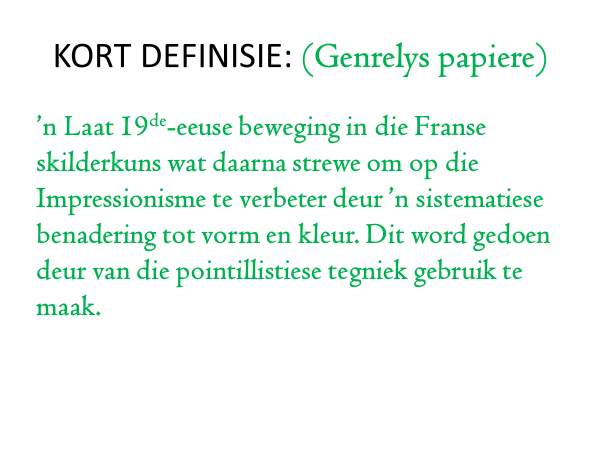 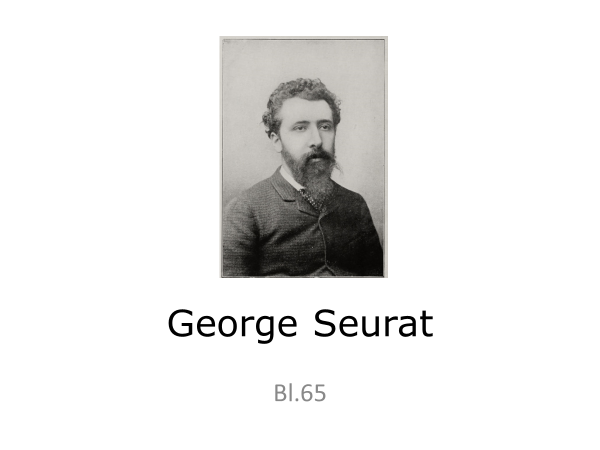 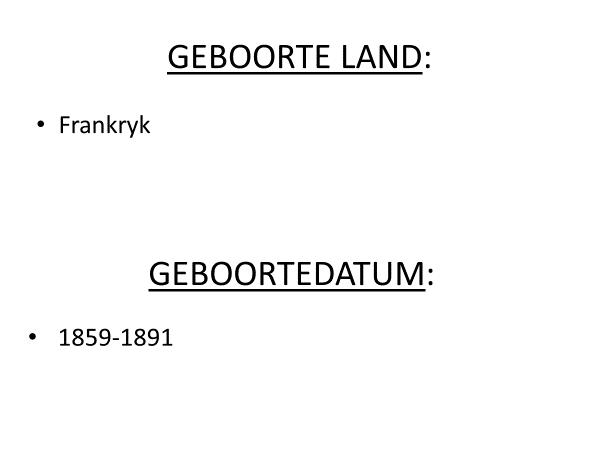 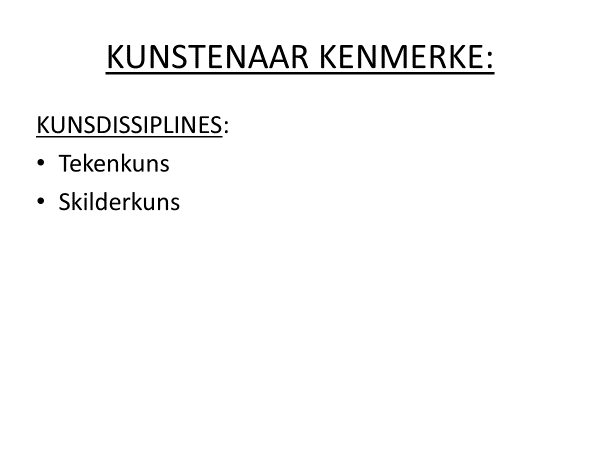 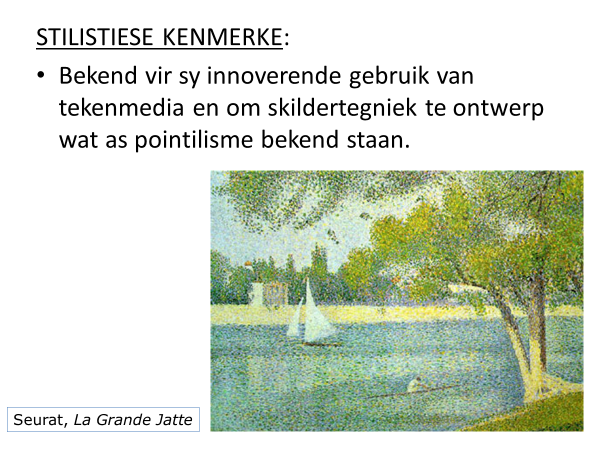 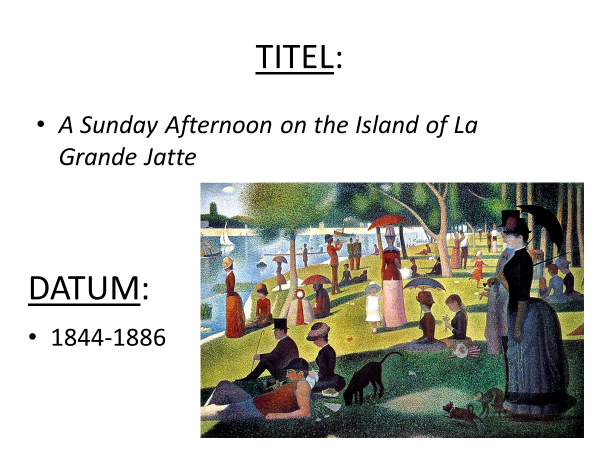 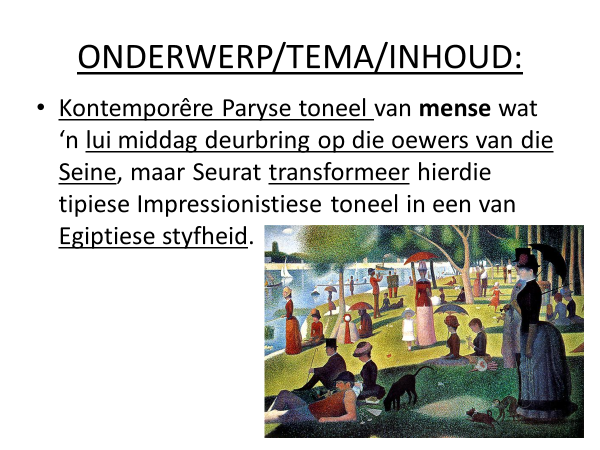 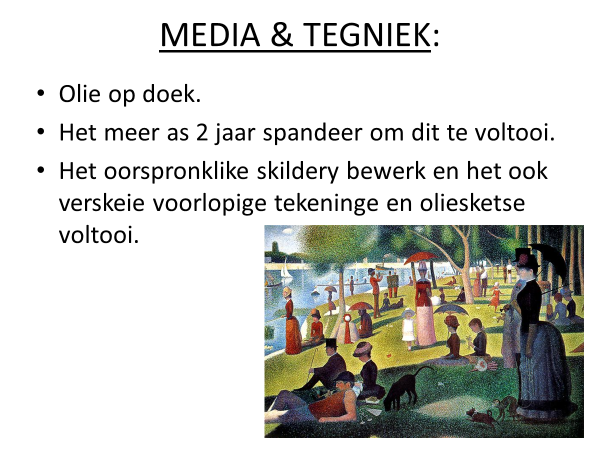 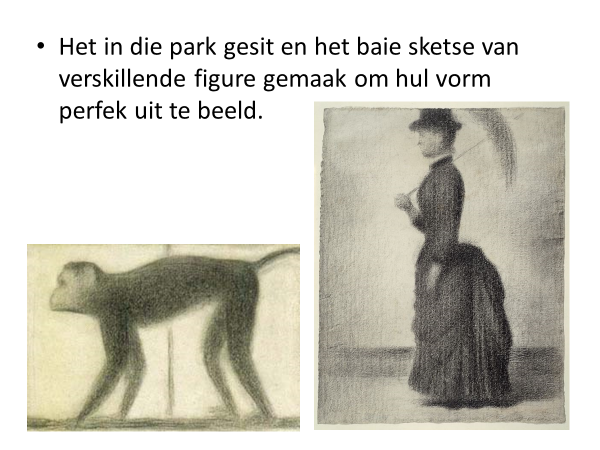 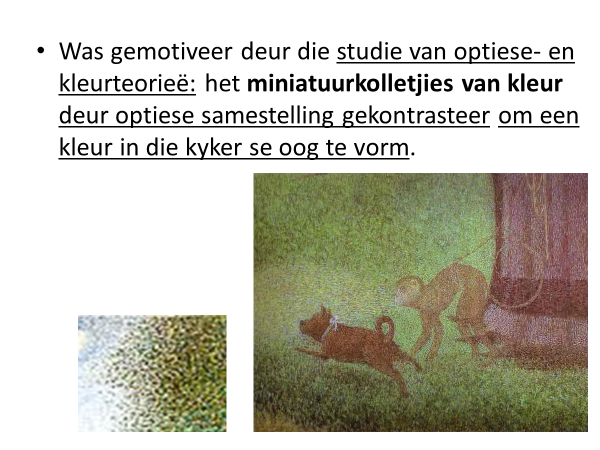 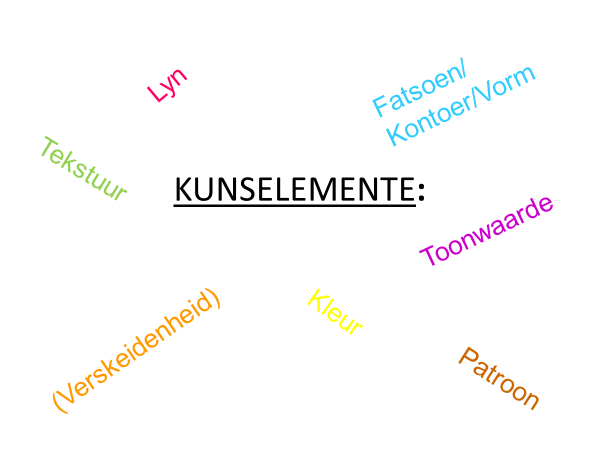 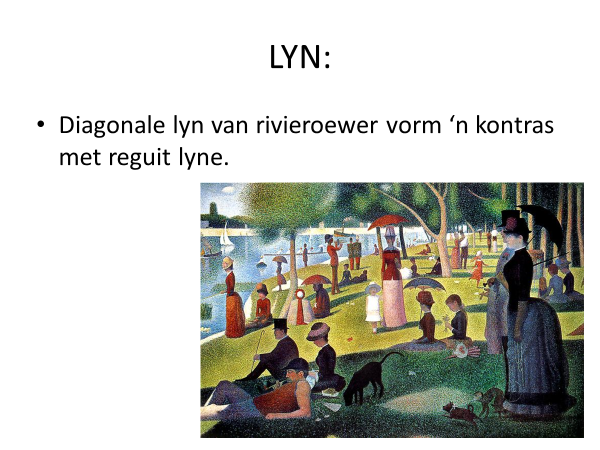 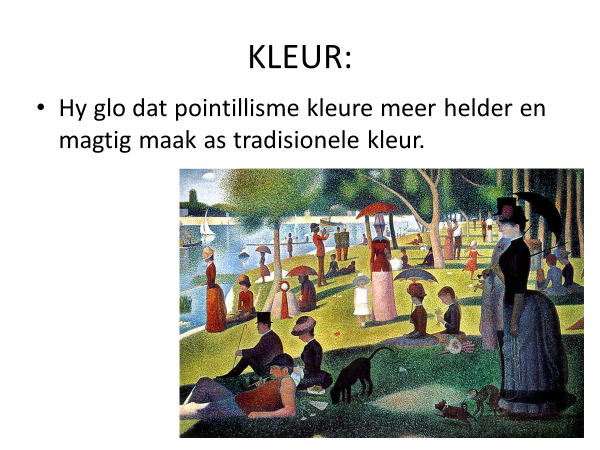 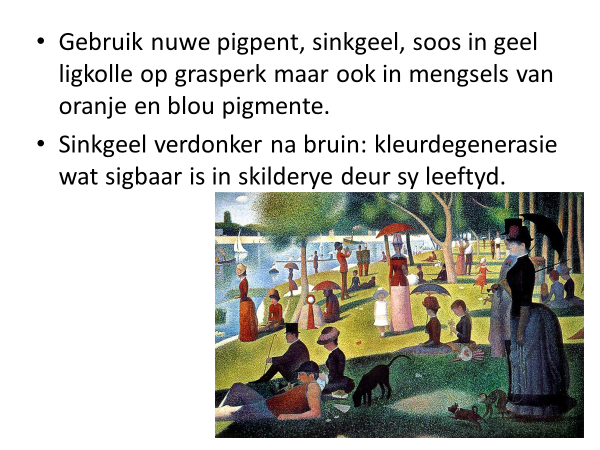 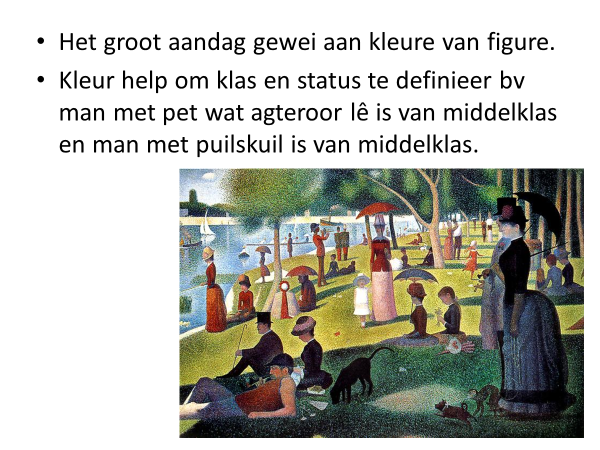 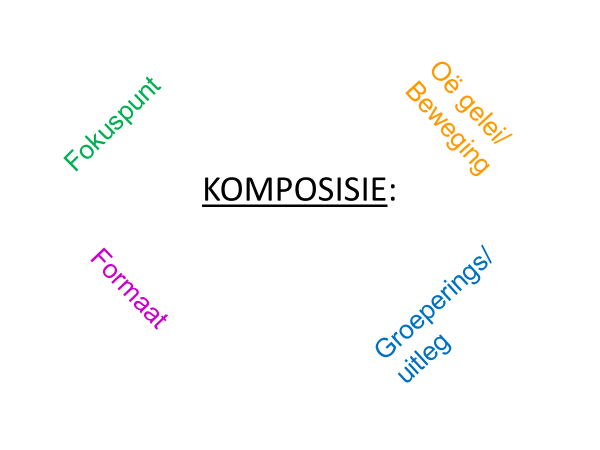 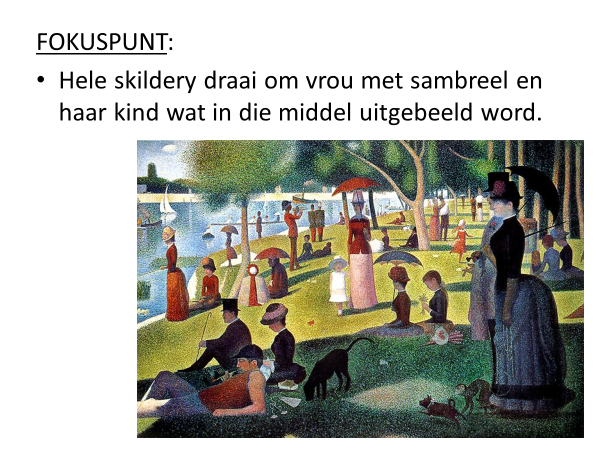 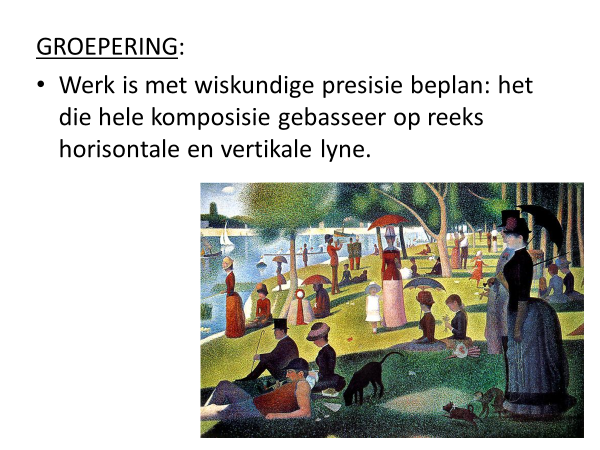 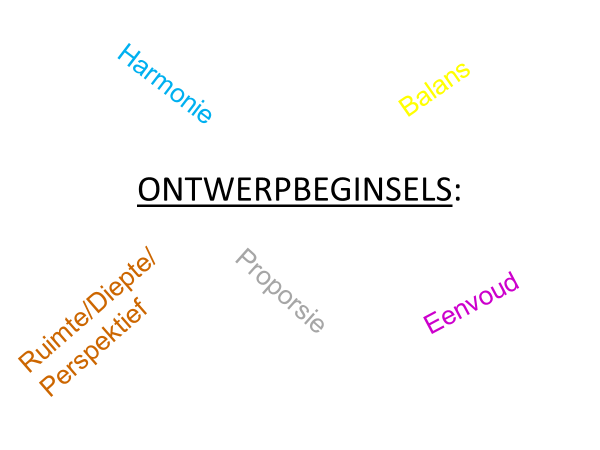 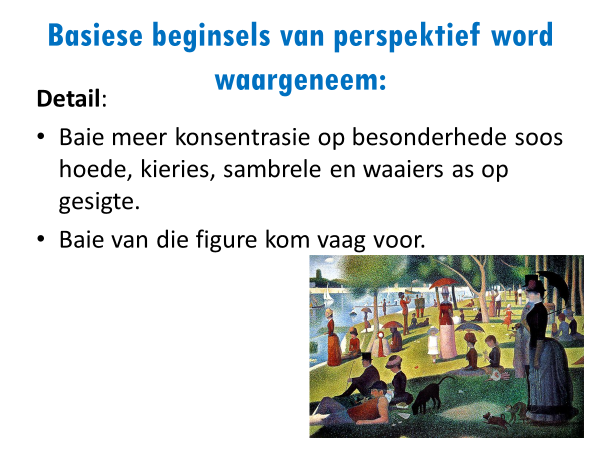 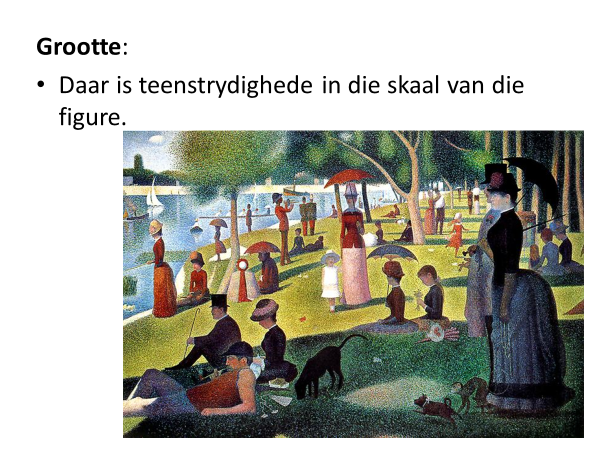 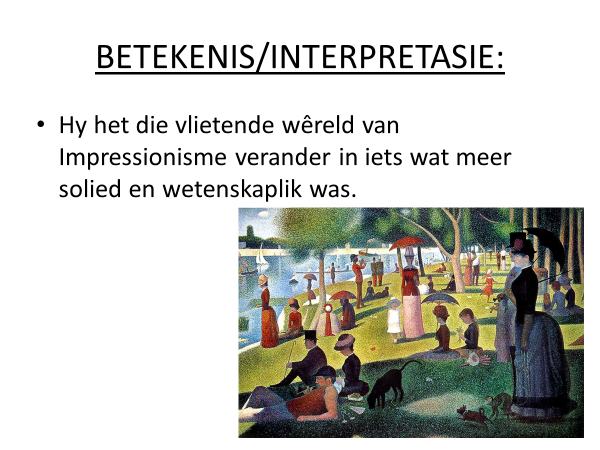 